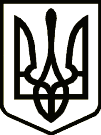 УкраїнаНОВГОРОД-СІВЕРСЬКА РАЙОННА РАДА ЧЕРНІГІВСЬКОЇ ОБЛАСТІРІШЕННЯ(тридцять п’ята сесія сьомого скликання)19 червня 2020  року                                                                                № 592м. Новгород-СіверськийПро прийняття до спільної власності територіальних громад Новгород-Сіверського району майна для амбулаторій загальної практикисімейної медициниРозглянувши рішення Чернігівської обласної ради від                                              20 березня 2020 року №9-22/VІI та від 12 травня 2020 року №44-23/VІI «Про безоплатну передачу у власність територіальних громад Чернігівської області майна для амбулаторій загальної практики сімейної медицини», відповідно до Закону України «Про передачу об’єктів права державної та комунальної власності», керуючись  статтями 43 та 60 Закону України «Про місцеве самоврядування в Україні», районна рада вирішила:1. Надати згоду та прийняти безоплатно у спільну власність територіальних громад Новгород-Сіверського району комплекту телемедичного обладнання, вартістю 108 168,44 грн (сто вісім тисяч сто шістдесят вісім гривень сорок чотири копійки), що буде використовуватись амбулаторією загальної практики – сімейної медицини по вулиці Шевченка, будинок 66,            село Орлівка Новгород-Сіверського району Чернігівської області згідно з додатком 1.2. Надати згоду та прийняти безоплатно у спільну власність територіальних громад Новгород-Сіверського району комплекту медичного обладнання, вартістю 506 139,64 грн (п’ятсот шість тисяч сто тридцять дев’ять гривень шістдесят чотири копійки), що буде використовуватись амбулаторією загальної практики – сімейної медицини по вулиці Миру, будинок 190,            село Грем’яч Новгород-Сіверського району Чернігівської області згідно з додатком 2.3. Доручити головному лікарю Комунального некомерційного підприємства «Новгород-Сіверський районний Центр первинної медико-санітарної допомоги» Новгород-Сіверської районної ради Чернігівської області  створити комісію з приймання-передачі та здійснити заходи, пов’язані з прийманням-передачею зазначених комплектів телемедичного та медичного обладнання.4. Контроль за виконання рішення покласти на постійну комісію районної ради з питань бюджету та управління об’єктами комунальної власності району. Голова районної ради                                                               В. М. КауфманПогоджено:Заступник голови Новгород-Сіверськоїрайонної державної адміністрації  Чернігівської області                                                                 Н. М. ЧугаєваНачальник відділу з питань правової роботи,запобігання та виявлення корупції, цифровогорозвитку Новгород-Сіверськоїрайонної державної адміністраціїЧернігівської області                                  	                                   Ю.М. БілийНачальник відділу з юридичних питань та комунальної власності виконавчого апарату Новгород-Сіверської районної ради Чернігівської області                                                                  Т. В. Щепочкіна